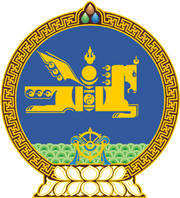 МОНГОЛ  УЛСЫН  ХУУЛЬ2017 оны 12 сарын 07 өдөр				                       Төрийн ордон, Улаанбаатар хотСОЁЛЫН ТУХАЙ ХУУЛЬД ӨӨРЧЛӨЛТ    ОРУУЛАХ ТУХАЙ1 дүгээр зүйл.Соёлын тухай хуулийн 15 дугаар зүйлийн 4 дэх хэсгийн “Төрийн албаны тухай хуулийн 17.1-д” гэснийг “Төрийн албаны тухай хуулийн 25.1, 27.1.1, 27.2, 27.3-т” гэж өөрчилсүгэй.2 дугаар зүйл.Энэ хуулийг Төрийн албаны тухай /Шинэчилсэн найруулга/ хууль хүчин төгөлдөр болсон өдрөөс эхлэн дагаж мөрдөнө.	МОНГОЛ УЛСЫН 	ИХ ХУРЛЫН ДАРГА 					          М.ЭНХБОЛД 